                     Оформление интерьера.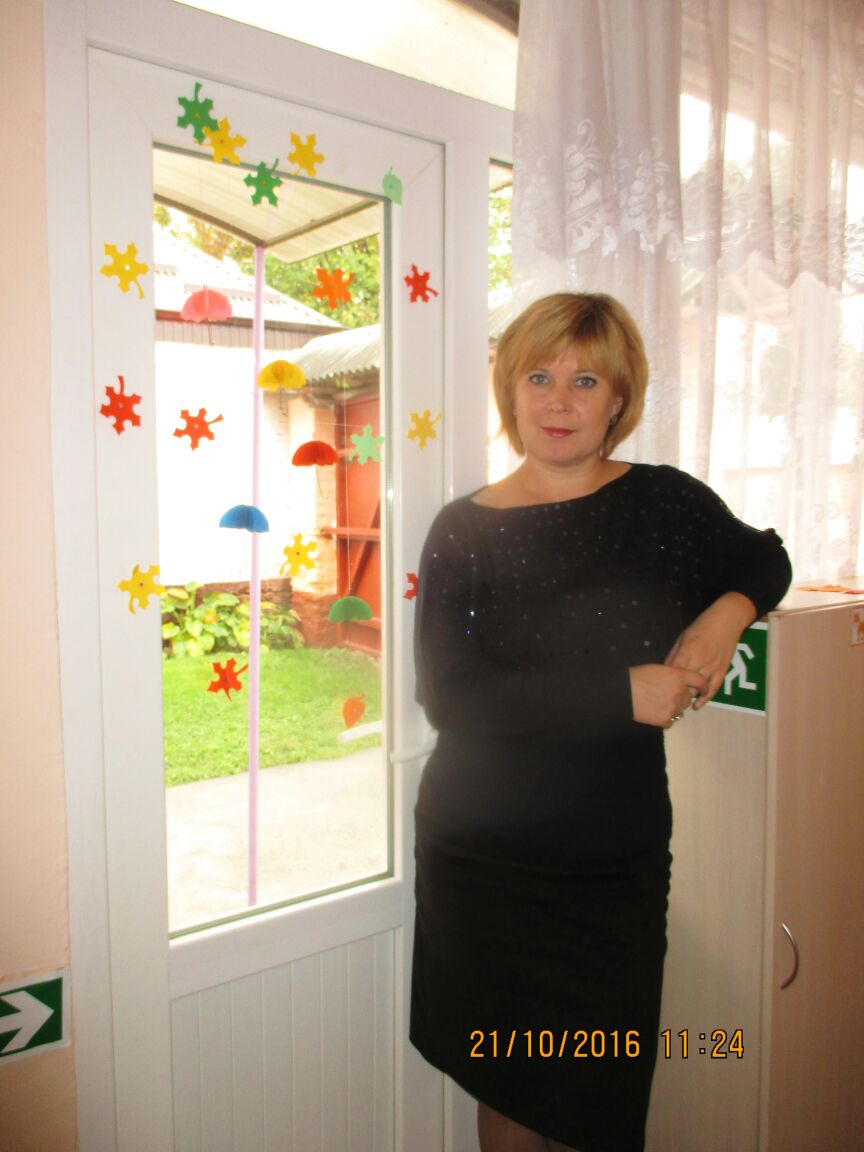 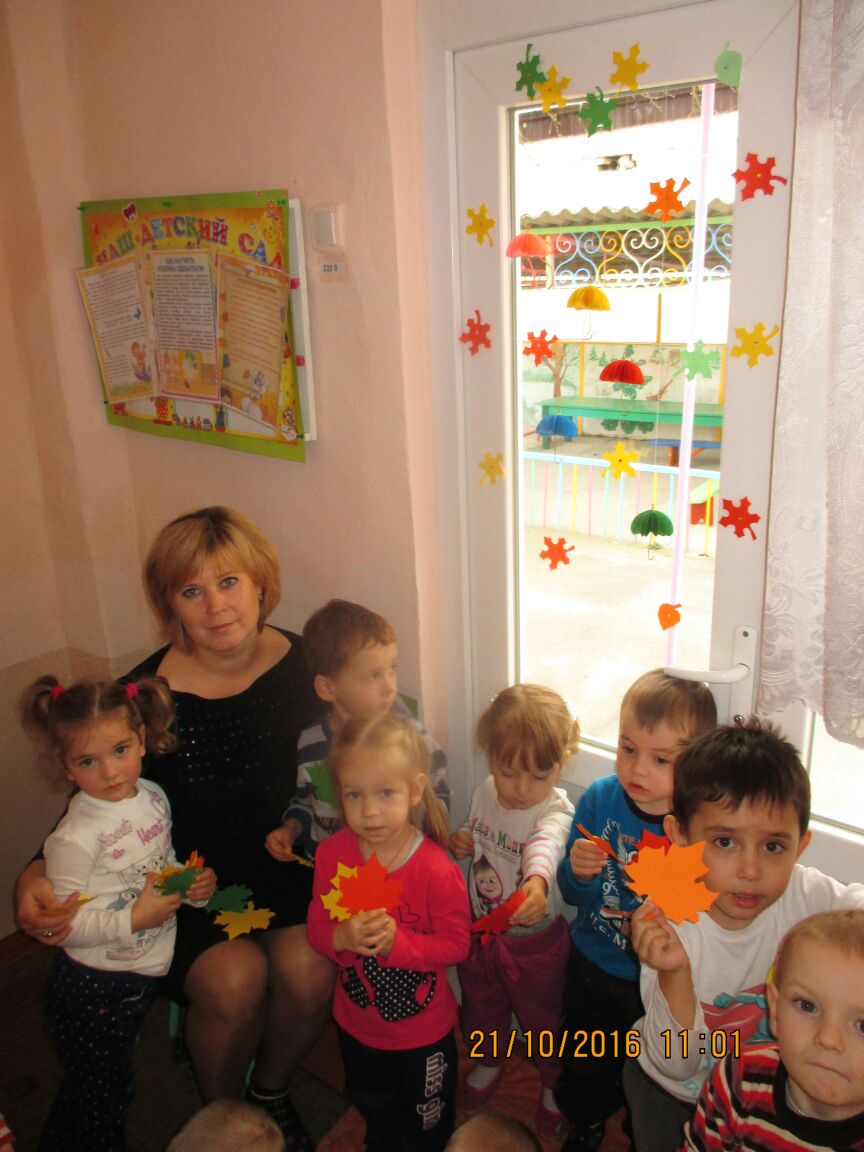 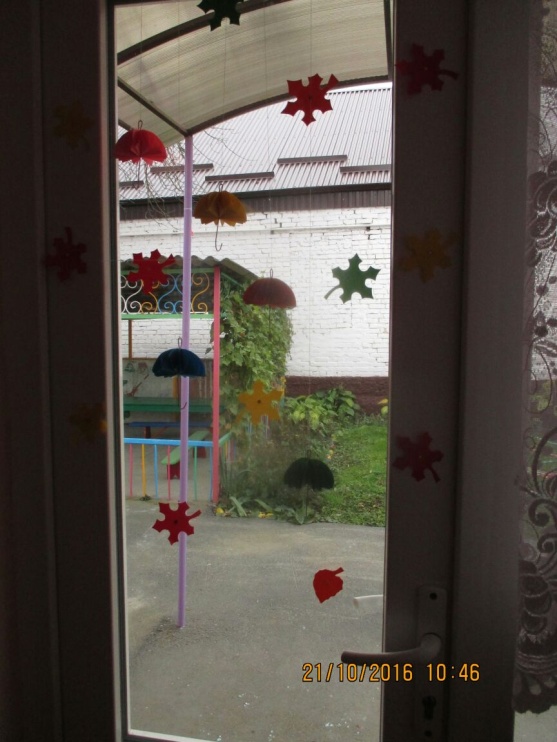 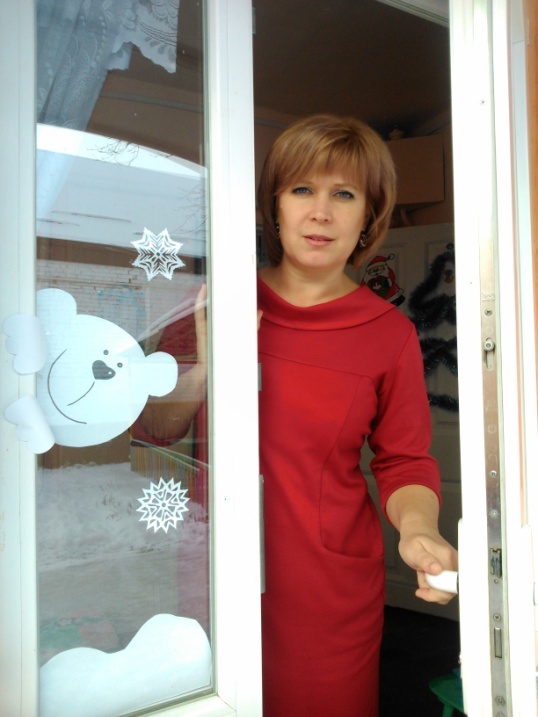 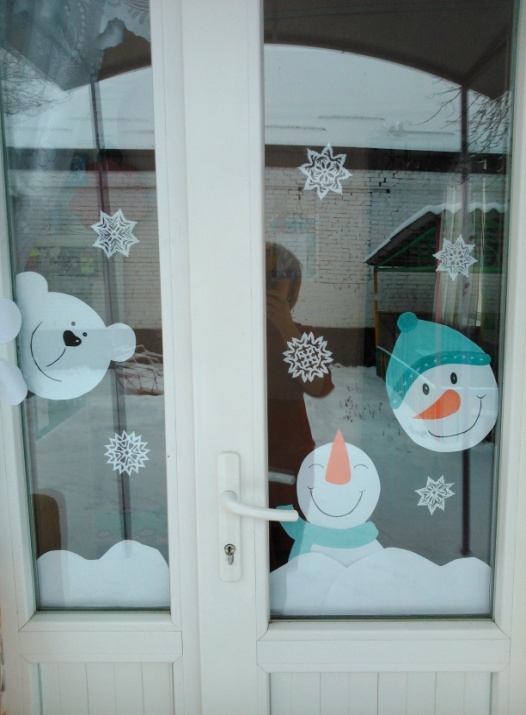 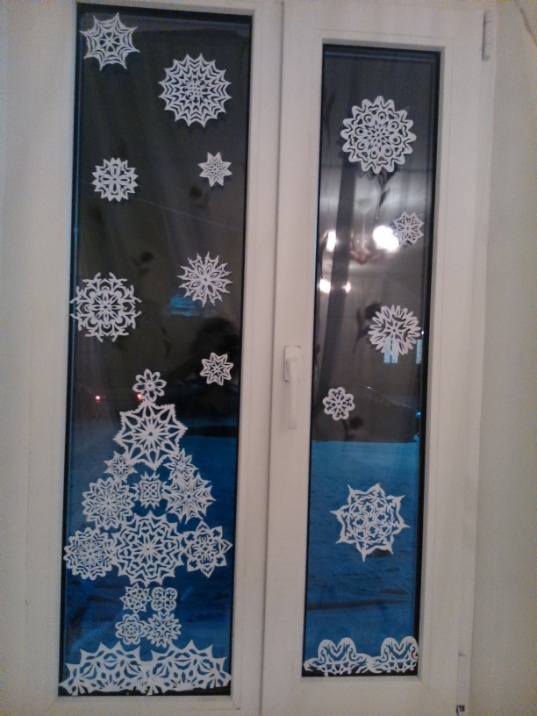 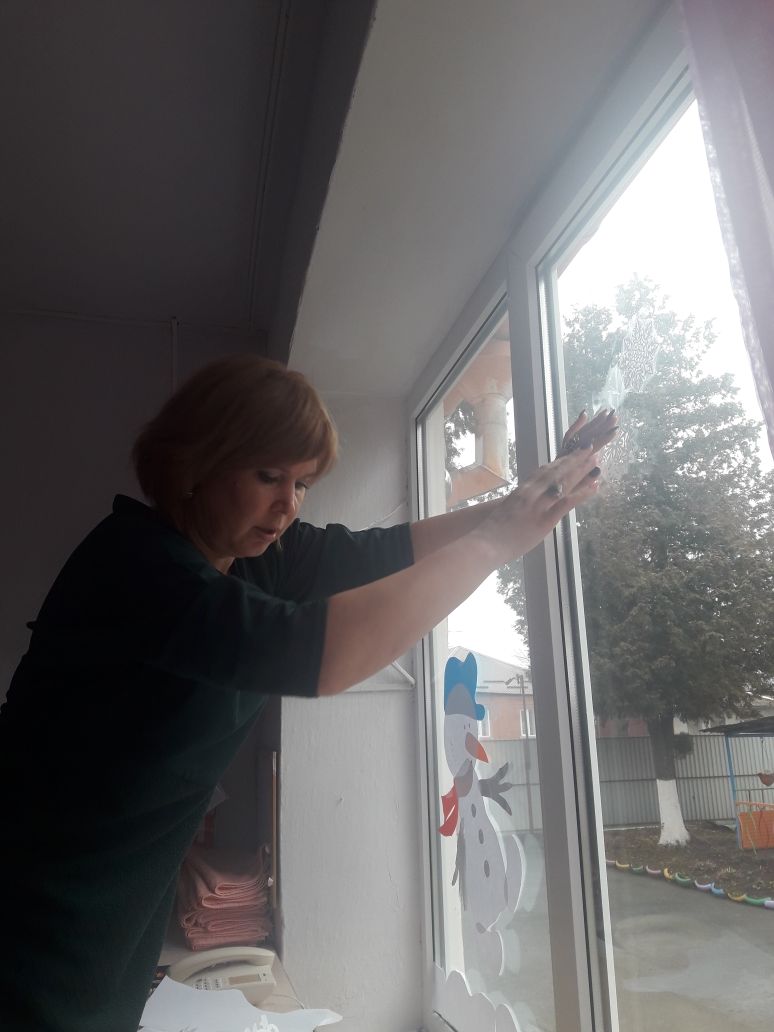 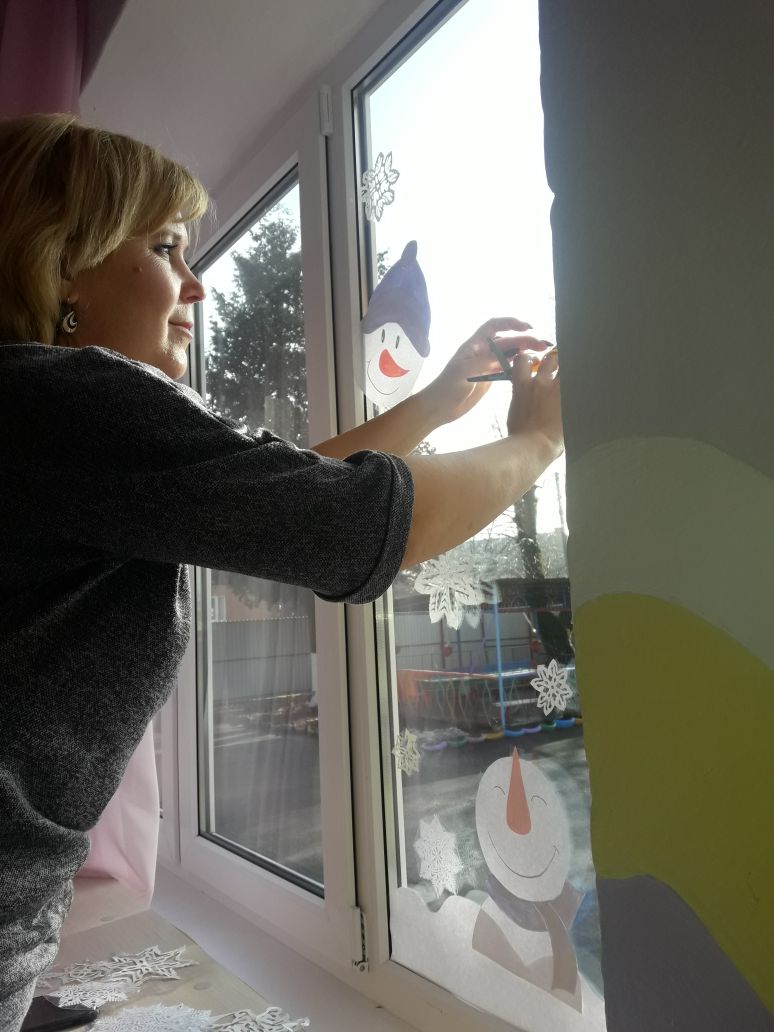 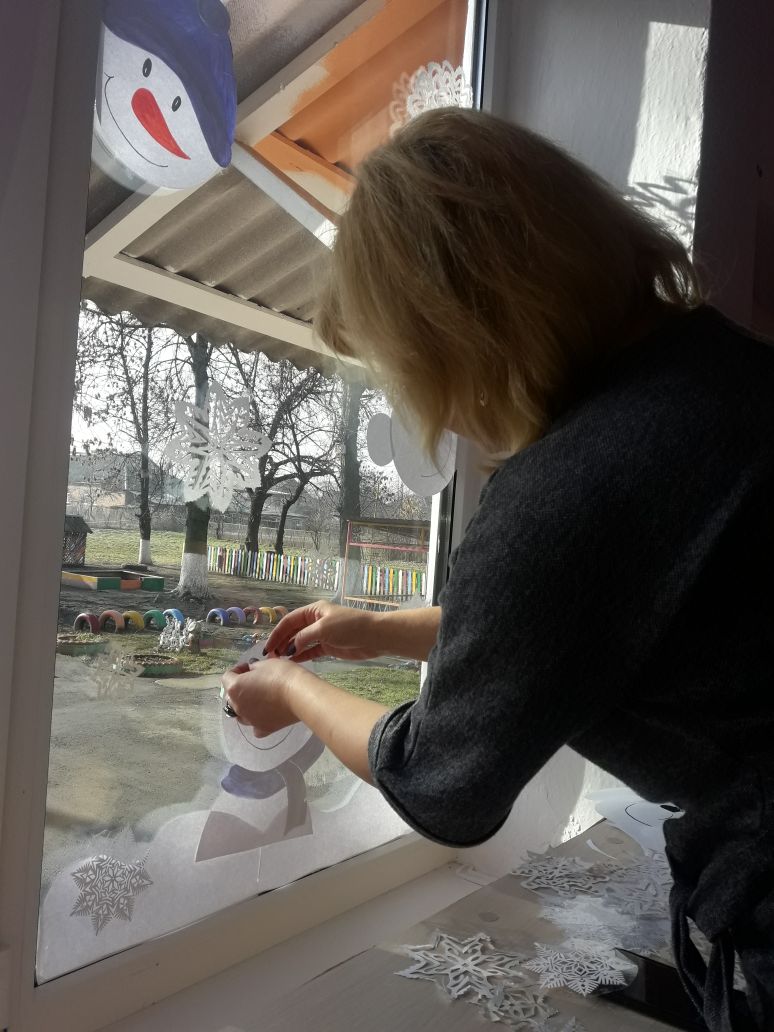 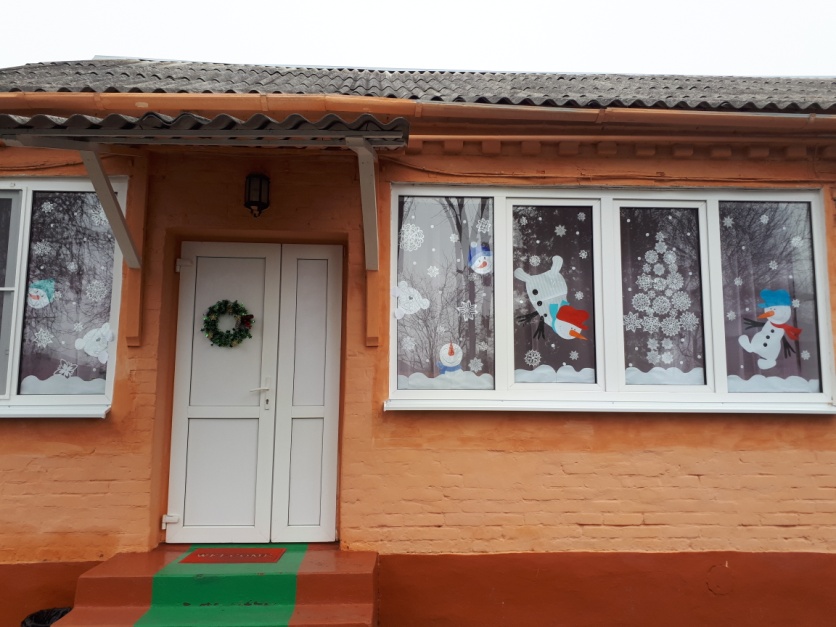 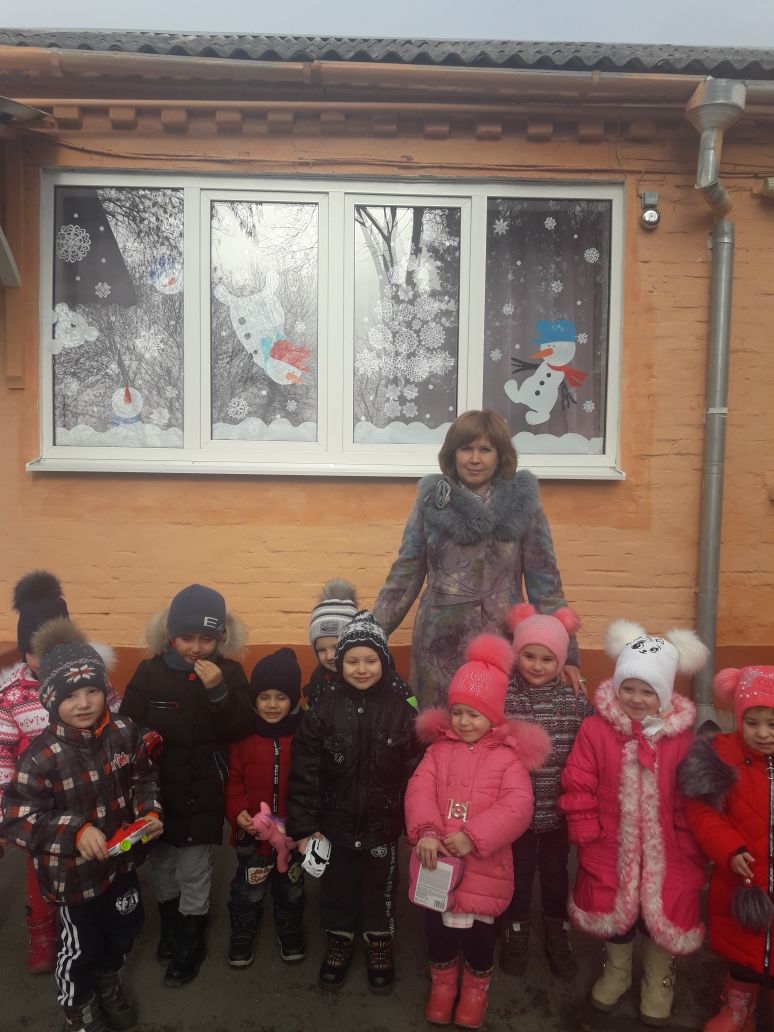 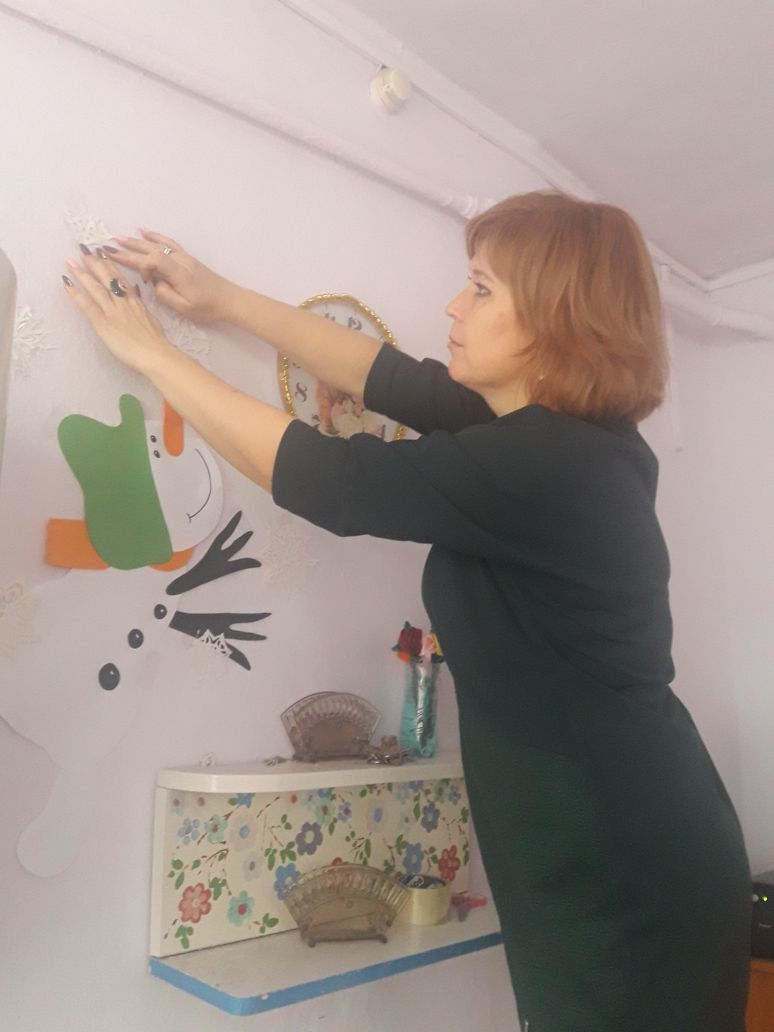 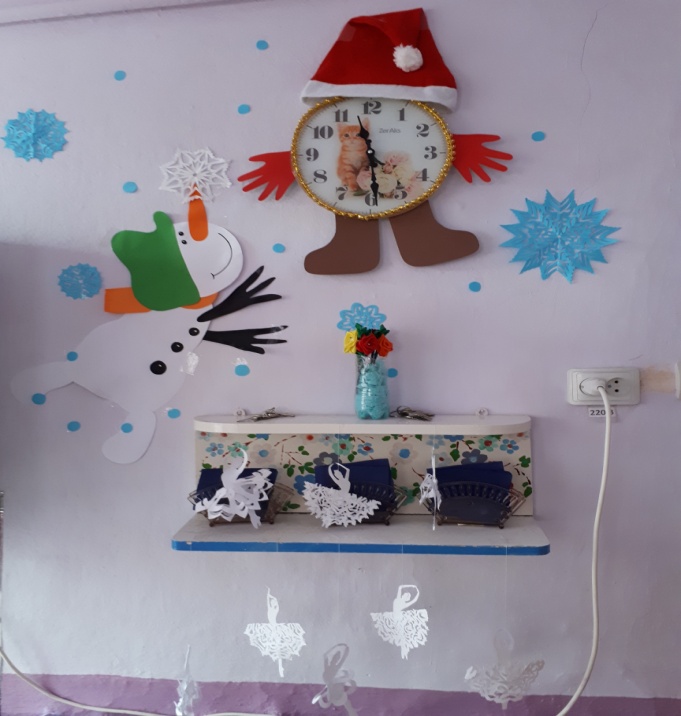 